Чемпионат и первенство г. Хабаровск по спортивному ориентированию (лыжные дисциплины)Лыжная гонка - выбор12 марта 2023 г.	Хабаровский край, п. ВосходОбщая спортивно - техническая информацияМестность:Район соревнований находится в районе п. Восход.Местность представляет собой склон, изрезанный лощинами и оврагами.Общий перепад высот в районе около 40 метров.Лес лиственный, местами встречаются завалы. Залесенность 95%. Проходимость преимущественно плохая, дорожная сеть развита слабо. Видимость в лесу – хорошаяОпасные места – крутые спуски в оврагах.Карта: Карта соревнований подготовлена в 2015 годуАвтор карты: Скрипко С.В. (г. Томск) Масштаб карты – 1:5000.Сечение рельефа - Н – 2,5 мИспользуемый район карты - около 0,8 км кв.При изготовлении тиража используется цветная, струйная печатьЛыжни: Лыжни подготовлены снегоходом «Буран» под свободный стиль. Состояние лыжней удовлетворительное, снежный покров 10-15 см. Процентное соотношение лыжней: скоростная -20%, быстрая лыжня - 75%, медленная -5%. Плотность лыжной сетки – 35 км на 1 кв км.Оборудование дистанций:Контроль прохождения дистанции участниками, осуществляется электронной системой отметки – «SportIdent». Контрольный пункт оборудован согласно «Правил проведения соревнований по спортивному ориентированию на лыжах». Станции отметки прикреплены к деревьям на высоте 120-130 см. от лыжни. На соревнованиях будет применена контактная и бесконтактная система отметки SportIdent. Радиус срабатывания чипов SIAC — 50 см.ПАРАМЕТРЫ ДИСТАНЦИИПервый контрольный пункт не соединен с точкой начала ориентированияПоследний КП № 50На карте и на местности 15 КПСТАРТ: до точки начала ориентирования 20м.С последнего КП до финиша: по маркировке (красного цвета)120 м. ФИНИШ: по станции.РАЗМИНКА: на противоположной стороне от старта, по кругу, вдоль грунтовой дорогиОПАСНЫЕ МЕСТА: спуски в овраги, для тех, кто плохо стоит на лыжах.КОНТРОЛЬНОЕ ВРЕМЯ: 60 минутГРАНИЦЫ РАЙОНА:Север – река Уссури;Юг – шоссе Хабаровск-Бычиха;Восток - с. Корсаково -2;Запад - с. Осиновая речка.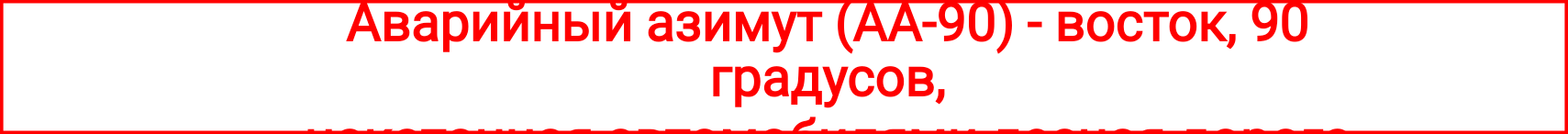 ВЫХОД В РАЙОН СОРЕВНОВАНИЙ ЗАПРЕЩЕН!!!!Служба дистанции желает вам удачных стартов!!!ГРУППАКол-во КППервый КПГРУППАКол-во КППервый КПМасштабМЭ1539ЖЭ15401:5000М-171538Ж-1713371:5000М-141036Ж-149321:5000М-12634Ж-125311:5000